Indiana University Bloomington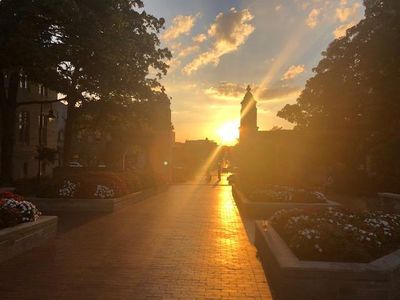 What we loved about the schoolIU exemplifies the Midwest values of a strong work ethic, friendliness, caring, honesty, and hospitality.  Faculty, administrators, and students are all eager to help one another to ensure that each student succeeds.  Freshman dorms have a TA and Peer Mentor on every floor, and students have access to other peer mentors from their particular school.  Students are assigned academic counselors prior to starting their Freshman year.  There is a formal First Year Experience (FYE) Program to help students transition to college.  The campus is large, but students are able to walk from one corner to the other in time to get to their classes.  There are two dining halls and plenty of food options across campus. Parents weekend occurs one month after classes begin and creates a sense of camaraderie and school spirit for both the student and their families.  A strong Greek life is present, but does not dominate the social scene for students.  The type of students we think would thrive here:Students should consider this school if:You want a large university that offers a multitude of academic programs and majors, research opportunities, and study abroad programs.You want to attend a Division 1 school.  IU is a member of the Big Ten ,and there is tremendous school spirit, especially for football and men's basketball.You want a racially and geographically diverse student body.  Although many students are from Indiana and nearby Illinois and Michigan, IU is a popular university for students coming from the Northeast and every state in the country.You want a school where the professors and administrators provide a personalized and caring environment.  You want to attend one of the top business schools or music schools in the country.Let's talk numbers (entering Class of 2017):Avg SAT scores of 1276Avg ACT scores of 28This is a moderately competitive school that will challenge you.  Indiana Website:  https://www.indiana.edu/